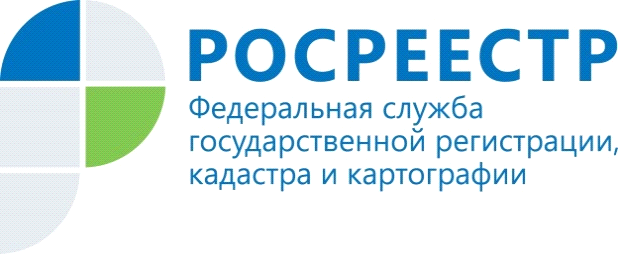 Межрайонный отдел по городу Михайловка и Кумылженскому району Управления Росреестра по Волгоградской области организует предоставление бесплатных консультаций в формате «Горячей телефонной линии» в апрелеПодробные разъяснения по интересующим граждан вопросам можно получить у специалистов отдела по датам, указанным в графике.  Межрайонный отдел по городу Михайловка и Кумылженскому району Управления Росреестра по Волгоградской области.08.04.201910.00-12.00О предоставлении государственной регистрации в электронном видеБеланова Татьяна Владимировна, заместитель начальника отдела 8-(84463)-2-01-47